flere utmerkesler til lg5 med venner på mwc
– LGs nyeste smarttelefon med storeslem på mobilbransjens Oscars-utdeling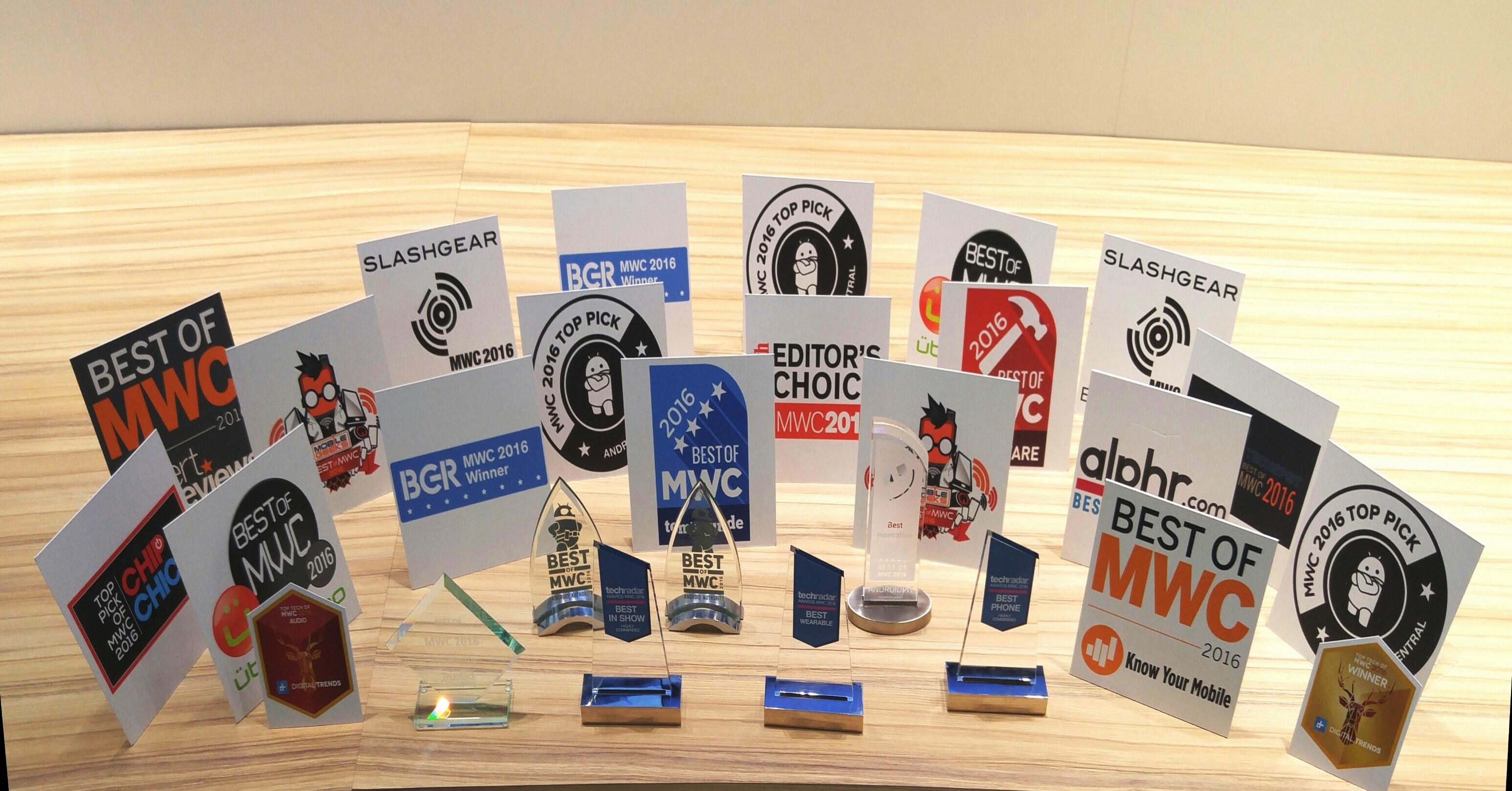 Oslo, 26. februar, 2016 – LG dro hjem hele 33 utmerkelser på verdens største mobilmesse, Mobile World Congress (MWC) 2016. LGs nyeste toppmodell, LG G5, med sitt modulære design og tilbehør, mottok messens mest prestisjefylte pris for Best Mobile Handsets & Devices, noe som viser at LG er i teten innen mobil. LG G5 mottok topputmerkelser fra blant annet Android Authority Digital Trends, Trusted Reviews og Ubergizmo. For ytterligere informasjon om LG G5, besøk LG Electronics sitt svenske presserom.Les mer om alle utmerkelsene til LG Electronics og LG G5 med tilbehør, på Mobile World Congress 2016 i den engelske pressemeldingen nedenfor. LG G5 & FRIENDS WIN AT MOBILE WORLD CONGRESSLG’s Newest Smartphone Sweeps the Competition at the Mobile Industry ‘Oscars’BARCELONA, Feb. 25, 2016 ― LG Electronics amassed a total of 33 awards at Mobile World Congress (MWC) 2016 including the event’s top honor, Best Mobile Handsets & Devices Award, securing status as the most honored company at the show. The wins highlighted the Modular Type innovation behind LG’s latest flagship smartphone, the LG G5 and Friends, demonstrating that the company is at the forefront of mobile communications. LG G5 and Friends earned top honors from Android Authority, Digital Trends, Trusted Reviews and Ubergizmo, among others.“The initial response to our new LG G5 has been phenomenal and rewards the effort our experts have made to create something genuinely innovative and unique in the smartphone space,” said Juno Cho, president and CEO of LG Electronics Mobile Communications Company. “The G5 and its Friends modules are aimed at giving consumers a more playful smartphone experience and these awards suggest that we have offered something truly different in the market.”   LG unveiled the G5 to a 2,000 strong crowd prior to the main MWC event to high acclaim. The flagship smartphone is a brand new design with a sleek, metal uni-body featuring a Slide-out Battery and a Modular Type design that gives a greater smartphone experience. Complete with LG Friends, a collection of companion devices, the G5 can be transformed into a digital camera, Hi-Fi player and more.With an estimated 100,000 attendees, MWC 2016 is the mobile industry’s keynote event. Awards won by LG at MWC 2016 include:GSM Association (GSMA)Best Mobile Handsets & Devices - LG G54gnewsMajor Revelação - LG G5AlphrBest Smartphone - LG G5Android AuthorityBest of MWC 2016 - LG G5 / LG FriendsAndroid Central MWC Top Pick - LG G5 / LG Rolling Bot / LG 360 VRAndroid PitBest Innovation - LG G5BGR MWC 2016 Winner - LG G5 / LG Rolling BotChip Chick Most Innovative - Rolling BotDigital TrendsTop Tech of 2016 Winner - LG G5Top Tech of 2016 Audio - LG Hi-Fi PlusExpert Reviews Best of Innovation - LG G5Best Smartphone - LG G5Know Your Mobile Best of Innovation - LG G5Best Smartphone - LG G5Men’s HealthEditor’s Choice - LG G5MobileGeeksBest Smartphone - LG G5Most Innovative Company - LG ElectronicsSlashgearBest Smartphone - LG G5Best Accessory - LG Rolling BotTechradarBest in Show - LG G5 & Rolling BotBest Phone - LG G5Best Wearable - LG 360 VRTechspotBest of MWC - LG G5Tom’s GuideBest of MWC - LG G5Tom’s HardwareBest of MWC - LG G5Trusted ReviewsBest of MWC 2016 - LG G5 / Rolling BotUbergizmoBest of MWC – LG G5 / LG FriendsFor more information about LG's products at MWC 2016, please visit www.LGnewsroom.com/MWC2016.
Om LG Electronics
LG Electronics, Inc. (KSE: 066570.KS) er en av verdens største leverandører og en innovatør innenfor hjemmeelektronikk, hvitevarer og mobil kommunikasjon med over 83 000 ansatte fordelt på 119 kontor verden rundt. LG oppnådde en global omsetning på USD 55,91 milliarder for 2014. LG består av fire forretningsområder - Home Entertainment, Mobile Communications, Home Appliance & Air Solution og Vehicle Components – og er en av verdens største produsenter av flat-tv, audio- og videoprodukter, mobiltelefoner, klimaanlegg, vaskemaskiner og kjøleskap. Siden oktober 1999 har LG Electronics også vært representert i Norden. Den nordiske omsetningen hadde en oppgang i 2014 til nær 2,2 milliarder NOK. For mer informasjon besøk www.lg.com.Om LG Electronics Mobile Communications 
LG Electronics Mobile Communications Company er et globalt ledende selskap innenfor mobil kommunikasjon. Gjennom sin fremstående teknologi og innovative design utvikler LG produkter som skaper en bedre livsstil for konsumenter verden over via en komplett smarttelefon-opplevelse. Som et ledende selskap innen 4G Long Term Evolution (LTE) fortsetter LG sitt engasjement for å skape banebrytende LTE-teknikk og møte konsumentenes behov gjennom differensierte LTE-produkter av høyeste kvalitet, som baseres på selskapets besittelse av LTE-patent og tekniske kunnskap. For mer informasjon, vennligst besøk www.lg.com. Hvis dere ønsker mer informasjon, vennligst kontakt: LG-One Hill+Knowlton (LGs PR-byrå) Tel: +47 930 85 885 E-post: lg-onenorway@lg-one.com Thomas Wering Nordic Marketing Manager MC LG Electronics Nordic AB Box 83, 164 94 Kista Mobil: +46 (0)735 234 026 E-post: thomas.wering@lge.com 